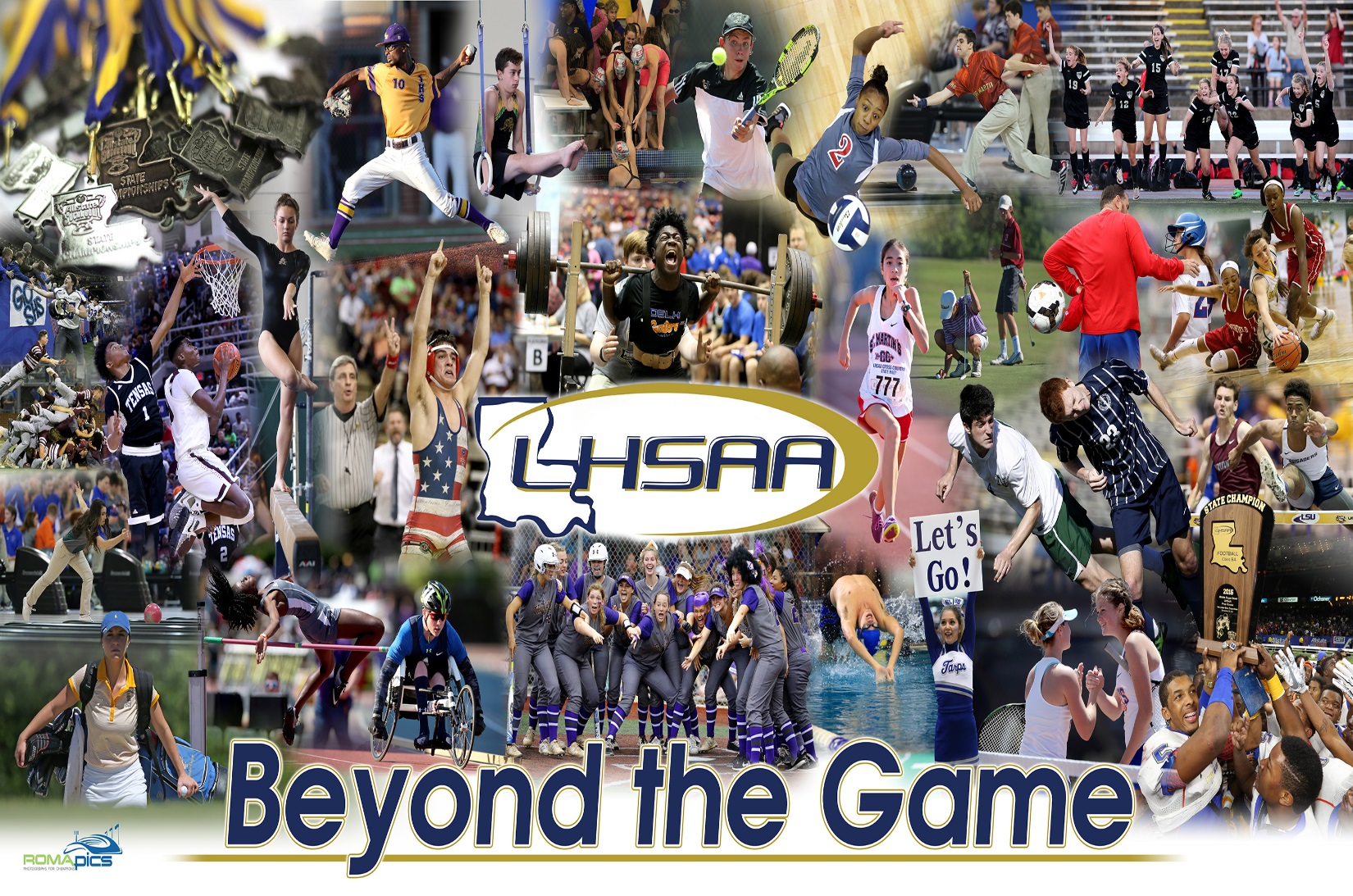 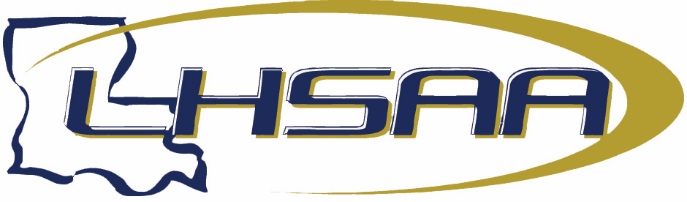 2023-24 ALL-ACADEMIC BOYS GOLF CLASS TEAMNameYearSchoolSportClassDivisionGPANathan Hill2023-24AirlineGO5AI4.0000Kooch Sawrie2023-24AirlineGO5AI3.9890Aiden Crowell2023-24AlexandriaGO5AI3.8095Casey Mallach2023-24AlexandriaGO5AI3.5200William Gallien2023-24Archbishop HannanGO4AII3.8889Ryan McDougal2023-24Archbishop HannanGO4AII3.6429Roth Passauer2023-24Archbishop HannanGO4AII3.5167Dominick Castro2023-24Archbishop RummelGO5AI3.8052Chase Duhon2023-24Archbishop RummelGO5AI3.8764Jacob Lewis2023-24Archbishop RummelGO5AI4.0000Logan Anderson2023-24Archbishop ShawGO4AII3.5400Enrico Tapia2023-24Archbishop ShawGO4AII3.7200Easton Dunn2023-24Ascension CatholicGO1AIV3.6724Thomas Nizzo2023-24Ascension CatholicGO1AIV4.0000Allen Collins2023-24Ascension EpiscopalGO2AIII3.7500Jarred Diaz2023-24AssumptionGO4AII3.5000Luke Alley-Theriot2023-24Avoyelles Public CharterGOBIV3.8000Gray Guillory2023-24BarbeGO5AI3.6400Matthew Gleason2023-24BentonGO5AI3.6790Colton Halverson2023-24BentonGO5AI3.5090Noah Castaneda2023-24BerwickGO3AII4.0000Matthew Biehl2023-24Brother MartinGO5AI3.8125Dylan Mayeux2023-24Brother MartinGO5AI3.7292Adam Roevens2023-24Brother MartinGO5AI3.7273Campbell Gosslee2023-24C.E. ByrdGO5AI3.9583Grant Reagan2023-24C.E. ByrdGO5AI3.9361William Springer2023-24Caldwell ParishGO3AIII3.7600Travis Davis2023-24Captain ShreveGO5AI3.8867Granison Alexander2023-24Catholic - B.R.GO5AI3.5238Emmet Healy2023-24Catholic - B.R.GO5AI3.5714Turner Hester2023-24Catholic - B.R.GO5AI4.0000Alston Manne2023-24Catholic - B.R.GO5AI3.5366Jackson Jewell2023-24Catholic - P.C.GO1AIV4.0000Grayson Worthey2023-24Cedar CreekGO1AIV3.7209Logan Montagnino2023-24Central - B.R.GO5AI4.0000Adam Falgout2023-24David ThibodauxGO4AII3.9259Lucas Carpenter2023-24DeRidderGO4AII3.8136Hayes White2023-24DoyleGO3AIII3.8511Julian Faulk2023-24DunhamGO2AIII3.5345Clay Pecue2023-24DunhamGO2AIII3.9643NameYearSchoolSportClassDivisionGPAJack Konur2023-24E.D. WhiteGO3AII3.8776Logan Beane2023-24EpiscopalGO2AIII3.9737Nicholas Smallwood2023-24EpiscopalGO2AIII3.5641Patrick Fitzgerald2023-24Episcopal of AcadianaGOBIV3.9400Evan Lipari2023-24Episcopal of AcadianaGOBIV3.9300Hunter Linder2023-24Franklin ParishGO4AII4.0000Connor Perritt2023-24Franklin ParishGO4AII3.6383David Henn2023-24FranklintonGO4AII3.9523Stephen Maldonado2023-24HahnvilleGO5AI3.8000Carter Faucheux2023-24Hanson MemorialGO1AIV4.0000Brody Wolterman2023-24Holy CrossGO5AII3.8857Joel Bufkin2023-24Houma ChristianGO2AIII3.8823Ethan Keating2023-24Houma ChristianGO2AIII4.0000Hunter Liles2023-24IowaGO3AII3.8100Owen Bourg2023-24JesuitGO5AI3.9762Ryan Hollander2023-24JesuitGO5AI3.8571Preston Kuehne2023-24JesuitGO5AI4.0000Collin Shay2023-24JesuitGO5AI4.0000Elliot Carloss2023-24LafayetteGO5AI3.5000Christian Knowles2023-24LafayetteGO5AI3.7778Gabriel Wartelle2023-24LafayetteGO5AI3.8542Collin Boudreaux2023-24LakeshoreGO4AII3.7800Kade Manci2023-24LeesvilleGO4AII3.5000Charles Bell2023-24Loyola PrepGO2AIII3.8837Connor Cassano2023-24Loyola PrepGO2AIII3.9302Charles Valiulis2023-24Loyola PrepGO2AIII3.7674Stephen White2023-24Loyola PrepGO2AIII4.0000Ethan Marx2023-24MandevilleGO5AI3.9796John David McGuire2023-24NevilleGO4AI3.8333Riley Wigginton2023-24NorthshoreGO5AI3.8627Ryder Briggs2023-24Northwood - Shrev.GO4AI3.9999Chase Fontenot2023-24Opelousas CatholicGO1AIV3.9200Caden Lester2023-24Ouachita ChristianGO1AIV3.7143Preston Harvey2023-24ParkwayGO5AI3.9000Cooper Lagarde2023-24PattersonGO3AIII3.7273Cameron Marin2023-24PattersonGO3AIII3.7018Kohen Sanchez2023-24PlaquemineGO4AII3.5800Ian Ahner2023-24Pope John Paul IIGO2AIII3.6296James Thompson2023-24Pope John Paul IIGO2AIII4.0000Robert Thompson2023-24Pope John Paul IIGO2AIII4.0000Michael Simonelli2023-24QuitmanGOBIV3.9642Elijah Walker2023-24QuitmanGOBIV4.0000Wes Altic2023-24RustonGO5AI3.7727Justin Castille2023-24Sacred HeartGO1AIV3.8095William Nobel Burns2023-24Sam HoustonGO5AI3.8300Aubin Adams2023-24South TerrebonneGO4AII3.8776Easton Jarreau2023-24St. AmantGO5AI3.8800Duncan Wilson2023-24St. AmantGO5AI3.6429NameYearSchoolSportClassDivisionGPAOwen Faucheux2023-24St. CharlesGO2AII3.8636Joshua Jensen2023-24St. CharlesGO2AII3.6153Jackson Monica2023-24St. CharlesGO2AII3.8333Sebastian Criswell2023-24St. FrederickGO1AIV3.5000Aaron Parker2023-24St. FrederickGO1AIV3.5000Collin Achee'2023-24St. Louis CatholicGO3AII4.0000Mixon Bankston2023-24St. Mary'sGO1AIV3.7736Thomas Barberito 2023-24St. Paul'sGO5AI3.7200Benjamin Chiasson2023-24St. Paul'sGO5AI3.8000Kevin Kelsey2023-24St. Paul'sGO5AI3.7619Jonathan Bickford 2023-24St. Thomas AquinasGO2AIII4.0000Jude Bourque2023-24St. Thomas MoreGO4AII3.6190Ben Franks2023-24St. Thomas MoreGO4AII4.0000Beau Lege2023-24St. Thomas MoreGO4AII3.7619Thomas Oubre2023-24St. Thomas MoreGO4AII3.6667Memphis Singleton2023-24SterlingtonGO3AII3.8000Miller James2023-24SulphurGO5AI3.6600Cade Clause2023-24ThibodauxGO5AI3.9677BRAYDEN TIMMER2023-24TiogaGO4AII3.7917Roy Bertrand IV2023-24Vermilion CatholicGO1AIV4.0000Ethan Landry2023-24Vermilion CatholicGO1AIV4.0000Phillip Summers2023-24Vermilion CatholicGO1AIV4.0000JT Henry2023-24WalkerGO5AI3.9636Nate Painich2023-24West MonroeGO5AI4.0000Luke Perkins2023-24West MonroeGO5AI4.0000Tayton Culpepper 2023-24WestonGOBIV3.7000Tyler Pardue2023-24WestonGOBIV3.5439